ROTINA DO TRABALHO PEDAGÓGICO (Etapa I-A Integral) – Professor GUTERMAN     Data: 09  a 13 de NOVEMBRO de 2020E.M.E.I. “Emily de Oliveira Silva”                                                 ATIVIDADES DE ESTUDO DOMICILIAR                                   2ª Feira 093ª Feira 104ª Feira 115ª Feira 126ª Feira 13- FAÇA A LEITURA DO LIVRO PARA SEU(A) FILHO(A): “MEU AMIGO ROBÔ”(será enviado no grupo o livro em arquivo em pdf).PORTUGUÊS: SD- ANIMAIS DA FAZENDA.PINTINHO COMEÇA COM A LETRA P. PINTE A LETRA P  QUE APARECE NA MÚSICA E DEPOIS COMPLETE SEU TRAÇADO.ARTE: SD : ANIMAIS DA FAZENDA.VAMOS PINTAR A CAPA DA SEQUENCIA DIDÁTICA ANIMAIS DA FAZENDA.- FAÇA A LEITURA DO LIVRO PARA SEU(A) FILHO(A): “CANÇÃO DOS PÁSSAROS.”(será enviado no grupo o livro em arquivo em pdf).PORTUGUÊS: SD :ANIMAIS DA FAZENDA. ENCONTRE NO ALFABETO AS LETRAS DA PALAVRA PORCO. DEPOIS, COPIE A PALAVRA. PINTE O PORQUINHO COM CAPRICHO!Matemática:SD: ANIMAIS DA FAZENDA.VEJA SÓ PINTINHOS NA FAZENDA! PINTE O PINTINHO MENOR DE LARANJA.PINTE O PINTINHO MAIOR DE AMARELO.COMPLETE O DESENHO E PINTE O OUTRO PINTINHO  COM CAPRICHO. BRINCADEIRA: ESCONDE - ESCONDE.FAÇA ALEITURA DO LIVRO PARA SEU(A) FILHO(A): “AS BONECAS DE VOVÓ MARIA.”(será enviado no grupo o livro em arquivo em pdf). PORTUGUÊS: SD: ANIMAIS DA FAZENDA. PINTE A PRIMEIRA LETRA DA PALAVRA COELHO.COPIE O NOME DO COELHO.Matemática: SD: ANIMAIS DA FAZENDA. RECORTE OS NÚMEROS. CONTE QUANTOS PORQUINHOS EM CADA GRUPO E COLE O NÚMERO CORRESPONDENTE. O ANEXO ESTÁ ESCRITO PEIXINHOS, NA VERDADE É PORQUINHOS.BRINCADEIRA: BOLINHA DE GUDE.FAÇA ALEITURA DO LIVRO PARA   SEU(A) FILHO(A):MARCELO MARMELO MARTELO ”                    (será enviado no grupo o livro em arquivo em pdf).PORTUGUÊS: SD: ANIMAIS DA FAZENDA.PINTE NO ALFABETO A PRIMEIRA LETRA DA PALAVRA  BOI.HORA DO FILME: INSETOS. (será enviado no grupo o link do filme)FAÇA ALEITURA DO LIVRO PARA   SEU(A) FILHO(A):O HOMEM QUE AMAVA CAIXAS  ”                    (será enviado no grupo o livro em arquivo em pdf).ARTES VISUAIS: OS PORCOS PEPA E PIPO, DA FAZENDA DO SR. LOBATO, GOSTAM DE BRINCAR NA LAMA! USE PINTURA DE DEDO PARA FAZER UMA POÇA BEM LEGAL PARA OS  PORQUINHOS BRINCAREM! MATEMÁTICA: SD: ANIMAIS DA FAZENDA.CONTE QUANTOS BOIS HÁ EM CADA PASTAGEM. ANOTE.DIA DO BRINQUEDO LIVRE- DEIXE SEU(A) FILHO(A) EXPLORAR, ESCOLHER E BRINCAR LIVREMENTE EM CASA COM SEUS PRÓPRIOS BRINQUEDOS. SE POSSÍVEL, BRINQUE COM ELE!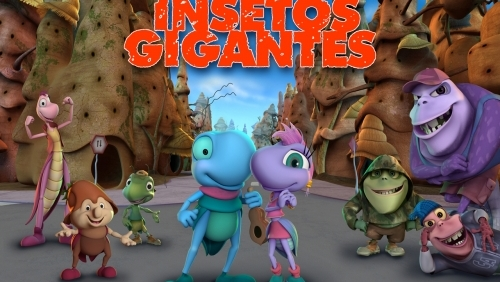 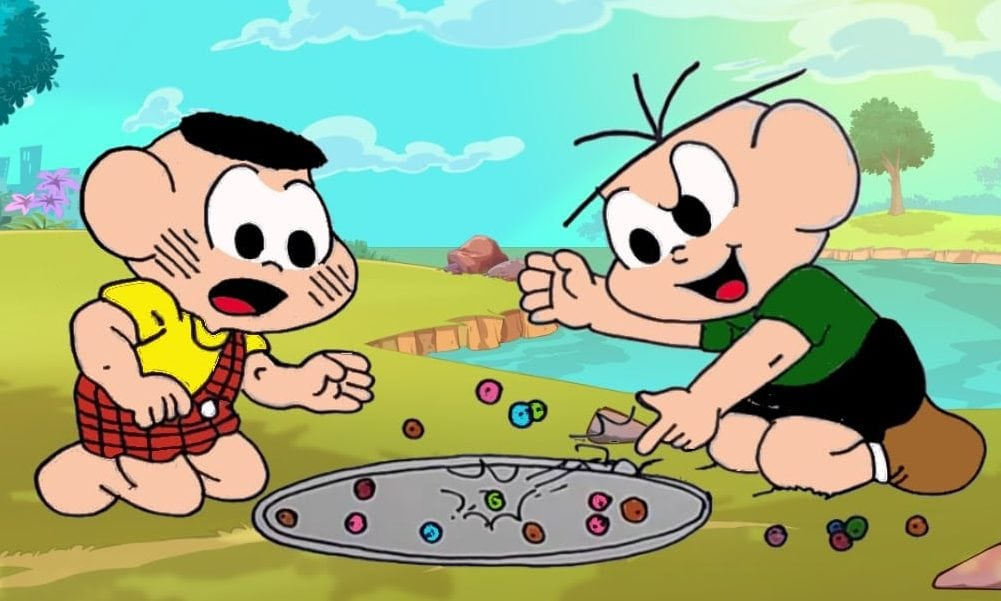 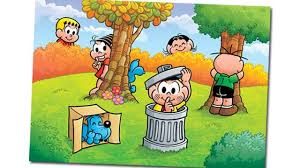 